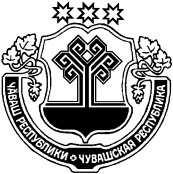 Об утверждении перечня муниципальных программ Малояушского сельского поселения Вурнарского района Чувашской РеспубликиВ соответствии с Законом Чувашской Республики от 13.02.2018 г. № 4 «О стратегическом планировании в Чувашской Республике», постановлением администрации Малояушского сельского поселения Вурнарского района Чувашской Республики  от 13.11.2014 г. № 117 «Об утверждении Порядка разработки и реализации муниципальных программ Малояушского сельского поселения Вурнарского района Чувашской Республики» администрация Малояушского сельского поселения Вурнарского района Чувашской Республики п о с т а н о в л я е т:Утвердить прилагаемый перечень муниципальных программ Малояушского сельского поселения Вурнарского района Чувашской Республики.Признать утратившим силу постановление администрации Вурнарского района от 13.11.2014 г. № 118 «Об утверждении перечня муниципальных программ Малояушского сельского поселения  Вурнарского района, подлежащих разработке на 2014 – 2020 годы и паспортов муниципальных программ». Контроль за исполнением настоящего постановления оставляю за собой.Глава администрации Малояушского сельского поселения Вурнарского района Чувашской Республики                                                           С.К.ВолковПриложение к постановлению администрации Вурнарского района от 16.11.2020 г.  № 17Перечень
муниципальных программ Малояушского сельского поселения Вурнарского района Чувашской Республики  ЧĂВАШ РЕСПУБЛИКИВАРНАР РАЙОНĚ ЧУВАШСКАЯ РЕСПУБЛИКА ВУРНАРСКИЙ РАЙОН  КЕСЕН КИПЕКЯЛ ПОСЕЛЕНИЙЕАДМИНИСТРАЦИЕПОСТАНОВЛЕНИЕ«16» ноябрь 2020 г.   №17КЕСЕН КИПЕК салиАДМИНИСТРАЦИЯ МАЛОЯУШСКОГО СЕЛЬСКОГОПОСЕЛЕНИЯ ПОСТАНОВЛЕНИЕ«16» ноября 2020 г.  № 17с. МАЛЫЕ ЯУШИNппНаименование муниципальной программы Малояушского сельского поселения Вурнарского района Чувашской РеспубликиОтветственный исполнительПодпрограммы муниципальной программы Малояушского сельского поселения Вурнарского района Чувашской Республики1Социальная поддержка граждан Малояушского сельского поселения Вурнарского района Чувашской РеспубликиАдминистрация Малояушского сельского поселенияСоциальная защита населения Малояушского сельского поселения Вурнарского района Чувашской Республики.2Развитие культуры в  Малояушском сельском поселении Вурнарского района Чувашской РеспубликиАдминистрация Малояушского сельского поселенияРазвитие культуры в Малояушском сельском поселении  Вурнарского района Чувашской Республики.3Развитие физической культуры и спорта в  Малояушском сельском поселении Вурнарского района Чувашской РеспубликиАдминистрация Малояушского сельского поселенияРазвитие спорта высших достижений и системы подготовки спортивного резерва в Малояушском сельском поселении Вурнарского района Чувашской Республики. 4Развитие транспортной системы Малояушского сельского поселения Вурнарского района Чувашской РеспубликиАдминистрация Малояушского сельского поселенияБезопасные и качественные автомобильные дороги Малояушского сельского поселения Вурнарского района Чувашской Республики. Повышение безопасности дорожного движения в Малояушском сельском поселении Вурнарского района Чувашской Республики.5Управление общественными финансами и муниципальным долгом Малояушского сельского поселения Вурнарского района Чувашской РеспубликиАдминистрация Малояушского сельского поселенияСовершенствование бюджетной политики и обеспечение сбалансированности бюджета Малояушского сельского поселения Вурнарского района Чувашской Республики. Обеспечение реализации муниципальной программы «Управление общественными финансами и муниципальным долгом Малояушского сельского поселения Вурнарского района Чувашской Республики».6Развитие потенциала муниципального управления Малояушского сельского поселения Вурнарского района Чувашской РеспубликиАдминистрация Малояушского сельского поселенияПротиводействие коррупции в Малояушском сельском поселении Вурнарского района Чувашской Республики. Совершенствование кадровой политики и развитие кадрового потенциала муниципальной службы в Малояушском сельском поселении Вурнарского района Чувашской Республики. Совершенствование муниципального управления в сфере юстиции в Малояушском сельском поселении Вурнарского района Чувашской Республики. 7Развитие земельных и имущественных отношений в Малояушском сельском поселении Вурнарского района Чувашской РеспубликиАдминистрация Малояушского сельского поселенияУправление муниципальным имуществом Малояушского сельского поселения Вурнарского района Вурнарского района Чувашской Республики. Формирование эффективного государственного сектора экономики Малояушского сельского поселения Вурнарского района Чувашской Республики.8Формирование современной городской среды на территории Малояушского сельского поселения Вурнарского района Чувашской Республики Администрация Малояушского сельского поселенияБлагоустройство дворовых и общественных территорий Малояушского сельского поселения Вурнарского района Чувашской Республики.9Комплексное развитие сельских территорий Малояушского сельского поселения Вурнарского района Чувашской РеспубликиАдминистрация Малояушского сельского поселения Создание и развитие инфраструктуры на территории  Малояушского сельского поселения Вурнарского района Чувашской Республики